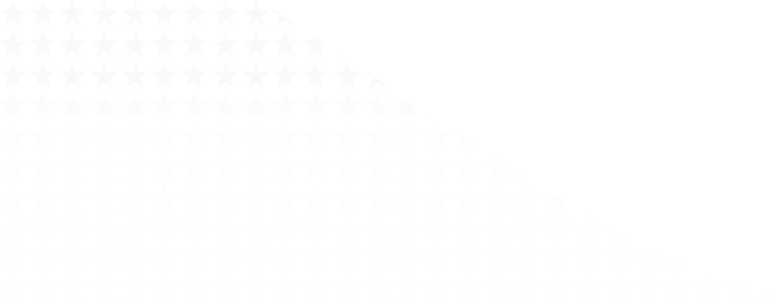 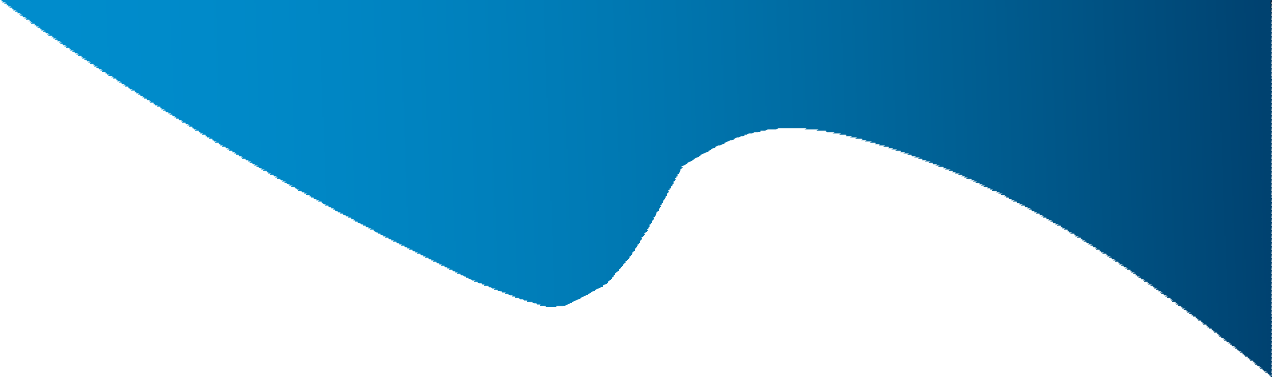 Using the Ebola Risk Triage ToolTemplate in CPRS The VA-Ebola Risk Triage Tool is intended for use by U.S. Department of Veterans Affairs (VA) clinical staff to evaluate patients identified as having traveled to an area where Ebola Virus Disease is prevalent or having had exposure to a known Ebola patient or their body fluids within the previous 21 days. It follows the Center for Disease Control (CDC) Algorithm for Evaluation of the Returned Traveler.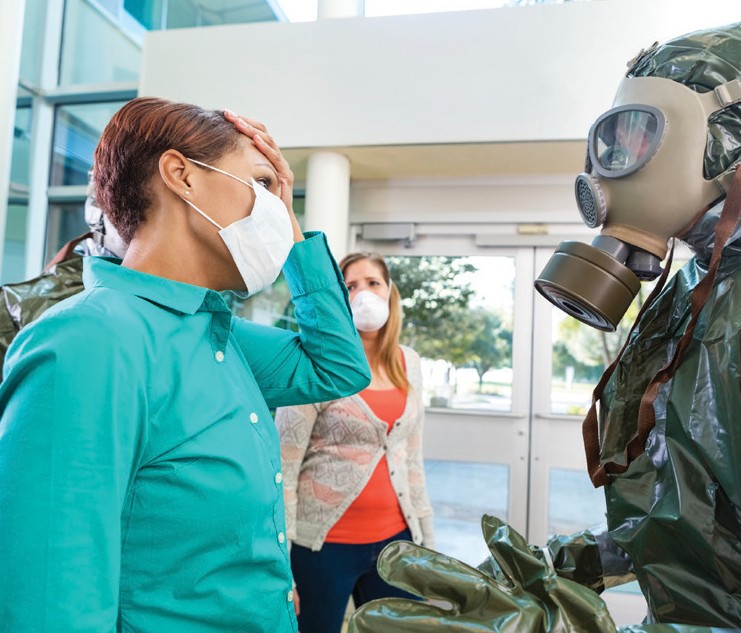 A CPRS template was created that follows the CDC algorithm in guiding assessment of at-risk patients and recommending appropriate follow-up and actions based on the findings and risk level identified. The approved template, sponsored by the Office of Public Health, is intended for use throughout VA assessing these at-risk patients.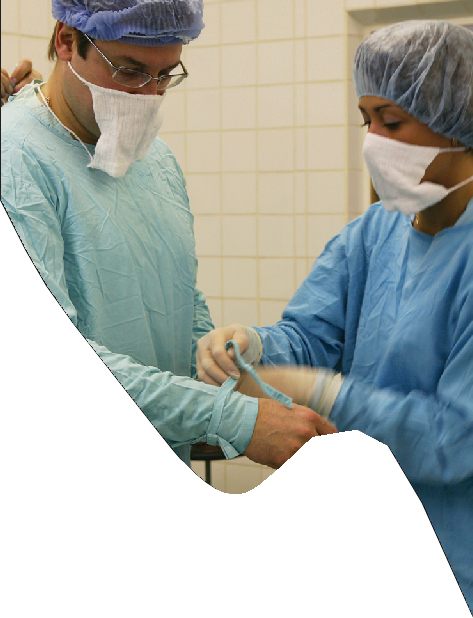 Initial identificationInitial identification of patients with travel or contact risks may be done through several different pathways, including telephone hotlines, public service announcements, and signage at the medical center,  all of which   will direct patients to the appropriate intake location as established by the facility. Patient check-in kiosks in clinic areas will have a screening question about travel to affected areas, and patients who enter a positive response will be immediately directed to clinic staff. Clinic check-in staff may also   ask the initial questions about travel or contact and will also immediately direct any patient with a positive response to clinical staff in compliance with locally established protocols.The VA Ebola Risk Triage Tool is intended for use by clinicians who assess patients referred through any of these pathways.How to document Ebola risk in CPRSBefore documenting Ebola Risk, contact your facility’s Health Informatics Specialist/Clinical Applications Coordinator for the note title you should use and the location of the Ebola Risk Triage Tool under Shared Templates.Access CPRS and select your patient.Go to the Notes tab.Select New Note (ensure that you have a location displaying in the visit box).Select the note title that your facility is using to document Ebola Risk.Select the Template box and open Shared Templates.Scroll to Ebola Risk Triage Tool and select the template.Once it opens complete the necessary information.Select Finish button.Review and electronically sign your note.Step 3: Select New NoteStep 5: Open Shared Templates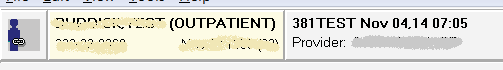 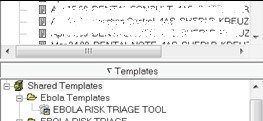 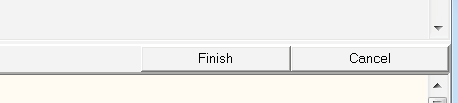 Step 8: Select Finish buttonIf you have issues documenting Ebola Risk, contact your facility’s Health Informatics Specialist/Clinical Applications Coordinator or Infection Control POC.HIS/CAC contact	Infection Control contactName AddressPhone number EmailName AddressPhone number EmailFor more information about Ebola, click on the following resources:CDC Ebola website http://www.cdc.gov/vhf/ebola/ – contains the most updated information on the Ebola virus outbreak Checklist for Patients Being Evaluated for Ebola Virus Disease (EVD) in the United Stateshttp://www.cdc.gov/vhf/ebola/pdf/checklist-patients-evaluated-us-evd.pdfEbola – CDC Algorithm for Evaluation of the Returned Traveler http://www.cdc.gov/vhf/ebola/pdf/ebola-algorithm.pdf Informational PowerPoint: Ebola Facts http://www.accme.org/news-publications/publications/public-health-resources/ebola-facts FAQ: Safe Management of Patients with Ebola Virus Disease (EVD) in US Hospitalshttp://www.accme.org/news-publications/publications/public-health-resources/faq-safe-management-patients-ebola-virusEbola Education Web page (CME) http://www.accme.org/cme-addresses-ebolaJohns Hopkins Ebola symposium http://hub.jhu.edu/2014/10/14/ebola-experts-johns-hopkins